ДОГОВОР №__купли-продажи недвижимости нежилого назначения ______________________               		                          «___» __________20___г.Публичное акционерное общество «Сбербанк России» (ПАО Сбербанк), именуемое в дальнейшем «Продавец»,  в лице заместителя управляющего – руководителя РСЦ Приморского отделения №8635 ПАО Сбербанк Южно-Сахалинского отделения №8567 ПАО Сбербанк Белозерской Юлии Юрьевны, действующего на основании Устава ПАО Сбербанк, Положения о филиале и доверенности №ДВБ/535-Д от 11.06.2020г., с одной стороны, и _________________________, именуемый в дальнейшем «Покупатель», действующего на основании ___________________________________, с другой стороны, далее совместно именуемые «Стороны», заключили настоящий Договор (далее по тексту Договор) о нижеследующем:Предмет договораПродавец передает в собственность Покупателя, а Покупатель принимает и оплачивает объект недвижимости:- нежилые помещения, общей площадью 66,9 (шестьдесят шесть целых девять десятых ) кв. м., назначение: нежилое помещение, расположенные по адресу: Сахалинская область. с. Красногорск, Карла Маркса 34 (далее именуемое «Объект») в соответствии с поэтажными планами, являющимися неотъемлемой частью Договора  (Приложение № 1). Объект принадлежит Продавцу на праве собственности на основании акта приемки законченного строительства объекта от 15.09.1993 и Постановления Мэра Томаринского района №438 от 21.09.1993, что подтверждается записью регистрации в Едином государственном реестре прав на недвижимое имущество и сделок с ним №65-16-1Ж/2000-125 от 26 октября 2000 года (свидетельство о государственной регистрации прав серия 65 № 012446 от 22 ноября 2000 г.); 1.2.1 Доверитель обязуется в течении 3-х месяцев после проведения аукциона, либо признания аукциона не состоявшимся по причине допуска только одного участника осуществить действия по внесению изменений в сведения о площади объекта, содержащиеся в ЕГРН и постановке Объекта на кадастровый учет.1.2.2 По итогам внесения изменений в ЕГРН и постановки на кадастровый учет площадь Объекта может быть незначительно скорректирована. В случае изменения площади стоимость реализации Объекта изменится пропорционально. Продавец гарантирует, что Объект в споре или под арестом не состоит, не является предметом залога и не обременен другими правами третьих лиц.Продавец обязуется сохранить такое положение Объекта до перехода права собственности на него к Покупателю. Продавец не имеет перед третьими лицами задолженности по оплате коммунальных и иных платежей по Объекту.Покупатель произвел осмотр Объекта, о чем Сторонами составлен Акт осмотра от «____» _________ ____ года. Покупатель приобретает Объект в состоянии, указанном в данном Акте осмотра.  Цена Объекта и порядок расчетовЦена Объекта, общей площадью 66,9 кв. м., определенная по итогам аукциона, составляет___________ (_______________) ______ (наименование валюты), кроме того НДС 20% в размере _____________ (_______________________________) _______ (наименование валюты), итого с учетом НДС _____________ (_______________) _________ (наименование валюты), в том числе стоимость нежилых помещений:Задаток, уплаченный Покупателем организатору открытых аукционных торгов _______________ на основании Договора о задатке № ____ от _________ в размере ___________ (______________) (наименование валюты) засчитывается в счет исполнения Покупателем обязанности по уплате цены Объекта, согласно условиям Договора поручения № ____ от _________.Подлежащая оплате оставшаяся часть цены Объекта по Договору составляет ___________ (______________) (наименование валюты), кроме того НДС 20% в размере ___________ (______________) (наименование валюты), итого с учетом НДС ___________ (______________) (наименование валюты).Оплата оставшейся части цены Объекта по Договору осуществляется Покупателем в полном объеме в течении 15 (Пятнадцати) рабочих дней с момента подписания Договора. Расчеты по Договору производятся в рублях по курсу Банка России, установленному на день оплаты, путем безналичного перечисления средств на расчетный счет Продавца, указанный в ст.10 Договора. Датой оплаты считается дата поступления денежных средств на счет Продавца. Счета-фактуры предоставляются Продавцом Покупателю в соответствии с действующим законодательством Российской Федерации.Расходы по государственной регистрации перехода права собственности на Объект несет Покупатель. В случае отказа органа, осуществляющего государственную регистрацию прав на недвижимое имущество и сделок с ним, в государственной регистрации перехода права собственности от Продавца к Покупателю, Продавец обязан в течение 10 (Десяти) рабочих дней с даты получения Продавцом сообщения о таком отказе возвратить Покупателю фактически уплаченную часть цены Объекта, а Покупатель обязуется передать (вернуть) Продавцу по акту приема-передачи (возврата) Объект в течение 5 (Пяти) рабочих дней с даты перечисления Продавцом фактически уплаченную часть цены Объекта на счет Покупателя (в состоянии, в котором Покупатель принимал Объект от Продавца в соответствии с п. 3.1.1 Договора). Датой оплаты при этом считается дата списания денежных средств со счета Продавца. Права и обязанности СторонПродавец обязуется: Не позднее 5 (Пяти) рабочих дней со дня поступления на счет Продавца в полном объеме денежных средств в оплату стоимости Объекта (в соответствии с п.2.1. Договора) осуществить передачу Покупателю Объект по акту о приеме-передаче (Приложение №2 к Договору).Одновременно с подписанием акта о приеме-передаче Объекта передать Покупателю всю имеющуюся техническую документацию, относящуюся к Объекту, и документы, необходимые для заключения коммунальных и эксплуатационных договоров.В течение 10 (Десяти) рабочих дней, с даты заключения Договора купли-продажи, предоставить документы в орган, осуществляющий государственную регистрацию прав на недвижимое имущество и сделок с ним, и осуществить все действия необходимые для государственной регистрации перехода права собственности на Объект.В течение 10 (Десяти) рабочих дней с даты подписания акта приема-передачи Объекта письменно известить орган, осуществляющий оформление земельно-правовых отношений, о состоявшейся сделке и обратиться в тот же срок с ходатайством об изменении либо прекращении ранее установленного права на земельный участок.Нести риск случайной гибели и случайного повреждения Объекта до момента передачи Объекта по акту о приеме-передаче от Продавца Покупателю.Покупатель обязуется:Оплатить цену Объекта в порядке и на условиях Договора.Перед подписанием акта о приеме-передаче осмотреть Объект и проверить его состояние.Не позднее 5 (Пяти) рабочих дней с даты поступления денежных средств в оплату цены Объекта в соответствии с п.2.4 Договора на расчетный счет Продавца принять у Продавца Объект по акту о приеме - передаче (Приложение №2 к Договору). В течение 10 (Десяти) рабочих дней, с даты заключения Договора купли-продажи, предоставить документы в орган, осуществляющий государственную регистрацию прав на недвижимое имущество и сделок с ним, и осуществить все действия необходимые для государственной регистрации перехода права собственности на Объект.Одновременно с подписанием акта о приеме-передаче Объекта принять от Продавца по акту всю имеющуюся техническую документацию, относящуюся к Объекту, и документы, необходимые для заключения коммунальных и эксплуатационных договоров по Объекту.С даты (включая эту дату) подписания обеими Сторонами акта о приеме-передаче Объекта нести коммунальные, эксплуатационные, административно-хозяйственные и иные расходы по Объекту на основании имеющихся у Продавца соответствующих договоров.Для Покупателя устанавливается срок, равный 20 (Двадцать) календарных дней с даты подписания обеими Сторонами акта о приеме-передаче Объекта, в течение которого Покупатель обязан переоформить соответствующие договоры по Объекту, и в течение которого Продавец продолжает оплачивать коммунальные, эксплуатационные, административно-хозяйственные и иные расходы по Объекту на основании имеющихся у Продавца соответствующих договоров.Покупатель обязан возместить Продавцу в полном объеме расходы, включая НДС, связанные с содержанием Объекта, за период со дня подписания акта о приеме-передаче Объекта от Продавца к Покупателю до дня заключения Покупателем коммунальных, эксплуатационных, административно-хозяйственных и иных договоров по Объекту.Покупатель возмещает Продавцу указанные в п.3.2.8. Договора расходы, включая НДС, не позднее 5 (Пяти) рабочих дней со дня получения от Продавца счета и копий подтверждающих расходы документов.По истечении срока, указанного п. 3.2.8. Договора, Продавец вправе прекратить осуществление платежей по Объекту, уведомив об этом Покупателя.Ответственность СторонПри неисполнении или ненадлежащем исполнении обязательств по Договору Стороны несут ответственность в соответствии с законодательством Российской Федерации и условиями Договора. Уплата неустойки и возмещение убытков не освобождают Стороны от исполнения своих обязательств по Договору.В случае, если в срок, установленный в п.3.1.1 Договора, Продавец не передаст Покупателю Объект, Продавец уплачивает Покупателю пени в размере 0,1% от суммы, указанной в п. 2.1 Договора, за каждый день просрочки, но не более 5 % от указанной суммы.В случае нарушения срока оплаты цены Объекта, предусмотренного Договором, Покупатель уплачивает Продавцу пени в размере 0,1%, включая НДС, от суммы просроченного платежа за каждый день просрочки, но не более 5% от суммы, указанной в п. 2.1 Договора. Стороны обязуются сохранять режим конфиденциальности в отношении условий Договора и всей информации, полученной в связи с ним. Стороны не вправе раскрывать эту информацию третьей стороне без предварительного письменного согласия на то другой Стороны, за исключением случаев, прямо предусмотренных законодательством Российской Федерации.Особые условияПраво  собственности на Объект переходит к Покупателю с момента государственной регистрации перехода права собственности в органе, осуществляющем государственную регистрацию прав на недвижимое имущество и сделок с ним.Порядок разрешения споровСпоры, не урегулированные путем переговоров, передаются на рассмотрение в Арбитражный суд Сахалинской области в порядке, предусмотренном законодательством Российской Федерации.Условия изменения и расторжения договораВсе изменения и дополнения к Договору действительны, если совершены в письменной форме и подписаны обеими Сторонами. Соответствующие дополнительные соглашения Сторон являются неотъемлемой частью Договора.Договор может быть досрочно расторгнут по соглашению Сторон либо по требованию одной из Сторон в порядке и по основаниям, предусмотренным законодательством Российской Федерации.   Форс-мажорСтороны освобождаются от ответственности за частичное или полное неисполнение своих обязательств по Договору, если оно явилось следствием действия обстоятельств непреодолимой силы, препятствующих выполнению обязательств по Договору.Сторона, оказавшаяся не в состоянии выполнить свои обязательства по Договору из-за обстоятельств непреодолимой силы, обязана незамедлительно уведомить другую Сторону о наступлении и прекращении действия таких обстоятельств и предоставить документы, подтверждающие наличие таких обстоятельств, выданные компетентными органами Российской Федерации.Заключительные положенияДоговор вступает в силу с момента его подписания Сторонами и действует до полного исполнения Сторонами своих обязательств по нему.Стороны обязуются сообщать письменно друг другу об изменении адреса и реквизитов в течение трех дней с даты изменения без заключения дополнительного соглашения к Договору.В целях недопущения действий коррупционного характера, Стороны обязуются выполнять требования, изложенные в «Антикоррупционной оговорке» (Приложение № 3  к Договору).Договор составлен в 3 (Трех) экземплярах, имеющих одинаковую юридическую силу, 1 экземпляр - Покупателю, 1 экземпляр – Продавцу, 1 экземпляр – для органа, осуществляющего государственную регистрацию прав на недвижимое имущество и сделок с ним.  Взаимоотношения Сторон, не урегулированные Договором, регулируются законодательством Российской Федерации.Перечень приложений к Договору:- Приложение 1. План расположения помещений;- Приложение 2. Акт приема-передачи;- Приложение 3. Антикоррупционная оговорка.10. Адреса и реквизиты СторонПодписи СторонОт Продавца:	От Покупателя:Заместитель управляющего – руководитель РСЦЮжно-Сахалинского отделения № 8567ПАО Сбербанк_________________ /Ю.Ю. Белозерская/	________________/______________/ 	М.П.     (подпись)                         (ФИО)  « _____ » _______________  20___ г.                           « _____ » ______________  20___ г.                     дата подписания                                                                                                           дата подписания Приложение № 1к договору купли-продажи недвижимости нежилого назначения № _______________ от ________________ г.План расположения помещений.Помещения, назначение: нежилое, общей площадью 66,9 кв. м.     Адрес объекта: Сахалинская область, с. Красногорск, ул.  Карла Маркса, д. 34.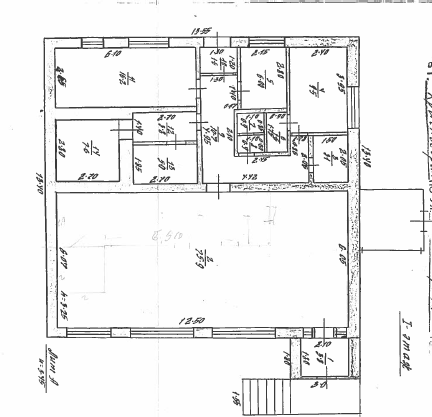 Подписи СторонОт Продавца:	От Покупателя:Заместитель управляющего – руководитель РСЦЮжно-Сахалинского отделения № 8567ПАО Сбербанк_________________ /Ю.Ю. Белозерская/	________________/______________/ 	М.П.     (подпись)                         (ФИО)  « _____ » _______________  20___ г.                           « _____ » ______________  20___ г.                     дата подписания                                                                                                           дата подписания Приложение № 2к договору купли-продажинедвижимости нежилого назначения № _______________ от _______________2020 г.АКТприема-передачи Объекта                                                                                                   «___» ___________Публичное акционерное общество «Сбербанк России» (ПАО Сбербанк), именуемое в дальнейшем «Продавец», в лице ____________________________, действующего на основании Устава ПАО Сбербанк, Положения о филиале и доверенности №_________ от _______., с одной стороны, и _________________________, именуемый в дальнейшем «Покупатель», действующего на основании ___________________________________, с другой стороны, далее совместно именуемые «Стороны», составили настоящий акт (далее - Акт) о нижеследующем.Продавец передал, а Покупатель принял:- нежилые помещения, общей площадью ___ (____________) кв. м., назначение: нежилое помещение, этаж: 1, инвентарный номер ___, кадастровый номер ______, расположенные по адресу: _ (далее именуемое «Объект») в соответствии с поэтажным планом и экспликацией, являющимися неотъемлемой частью Договора  (Приложение №1).2. Переданные нежилые помещения на момент приема-передачи находятся в состояние, удовлетворяющем Покупателя. Покупатель никаких претензий к Продавцу не имеет.3. Настоящий Акт является неотъемлемой частью Договора купли-продажи недвижимого имущества.Подписи СторонОт Продавца:	От Покупателя:Заместитель управляющего – руководитель РСЦЮжно-Сахалинского отделения № 8567ПАО Сбербанк_________________ /Ю.Ю. Белозерская/	________________/______________/ 	М.П.     (подпись)                         (ФИО)  « _____ » _______________  20___ г.                           « _____ » ______________  20___ г.                     дата подписания                                                                                                           дата подписания Приложение №3к договору купли-продажинедвижимости нежилого назначения № _______ от ________________ 2020 г.Антикоррупционная оговорка 1.1. При заключении, исполнении, изменении и расторжении Договора Стороны принимают на себя следующие обязательства:1.1.1.	Стороны, их работники, уполномоченные представители и посредники по Договору не предлагают, не обещают, не требуют, не разрешают предоставление, не предоставляют каких-либо денег, ценных бумаг, иного имущества, не оказывают услуги имущественного характера, не выполняют работы, не предоставляют какие-либо имущественные права, прямо или косвенно, лично или через посредников любым лицам для оказания влияния на действия (бездействие) и/или решения этих и/или других лиц с целью получения каких-либо выгод (преимуществ) или для достижения иных целей.1.1.2.	Стороны, их работники, уполномоченные представители и посредники по Договору не осуществляют действия (бездействие), квалифицируемые применимым законодательством как дача/получение взятки, коммерческий подкуп, посредничество во взяточничестве/коммерческом подкупе, злоупотребление полномочиями, незаконное вознаграждение от имени юридического лица, а также иные действия (бездействие), нарушающие требования применимого законодательства и применимых норм международного права в области противодействия коррупции.1.1.3.	Стороны (i) уведомляют друг друга о ставших известными им обстоятельствах, которые являются или могут явиться основанием для возникновения конфликта интересов; (ii) воздерживаются от совершения действий (бездействия), влекущих за собой возникновение или создающих угрозу возникновения конфликта интересов; (iii) оказывают иное содействие друг другу в целях выявления, предупреждения и предотвращения коррупционных правонарушений и конфликтов интересов в рамках и в связи с отношениями Сторон по Договору.1.2. Положения пункта 1.1 настоящего Приложения распространяются на отношения, возникшие до его заключения, но связанные с заключением Договора.1.3. В случае появления у Стороны сведений о фактическом или возможном нарушении другой Стороной, ее работниками, представителями или посредниками по Договору каких-либо положений пунктов 1.1.1-1.1.3  настоящего Приложения (далее – Нарушение коррупционной направленности), такая Сторона обязуется незамедлительно письменно уведомить другую Сторону об этом. Такое уведомление должно содержать указание на реквизиты Договора, описание фактических обстоятельств, связанных с Нарушением коррупционной направленности, которые послужили основанием для направления уведомления. К уведомлению должны быть приложены подтверждающие документы и/или материалы.Сторона, получившая уведомление, обеспечивает его конфиденциальное рассмотрение, а также направляет другой Стороне мотивированный ответ в течение 30 (тридцати) календарных дней с даты получения уведомления. В случае несогласия Стороны, получившей уведомление, c предоставленными в уведомлении обстоятельствами, связанными с Нарушением коррупционной направленности, которые послужили основанием для направления уведомления и/или подтверждающими документами и/или материалами, в своем ответе она должна привести возражения в отношении направленных сведений о Нарушении коррупционной направленности.1.4. В случаях (i) получения Стороной от другой Стороны ответа, подтверждающего Нарушение коррупционной направленности, или (ii) отсутствия в полученном Стороной ответе от другой Стороны возражений в отношении направленных сведений о Нарушении коррупционной направленности, Сторона вправе расторгнуть Договор в одностороннем внесудебном порядке, направив письменное уведомление о расторжении.Договор считается расторгнутым по истечении 10 (десяти) календарных дней с даты получения другой Стороной соответствующего письменного уведомления о расторжении Договора. Сторона, по инициативе которой был расторгнут Договор, в соответствии с положениями настоящего пункта, вправе требовать возмещения реального ущерба, возникшего в результате такого расторжения Договора.Подписи Сторон                     дата подписания                                                                                                           дата подписанияПродавец:ПАО Сбербанк  _________Юридический адрес: 117997 г. Москва ул. Вавилова ,19Почтовый адрес: _______________ИНН _________    КПП  ____________ОКПО  ________   ОГРН  ____   кор/счет  _____________  в отделение по Хабаровскому краю Дальневосточного главного управления ЦБ РФБИК 040813608      Телефон: ____________Счет _______________Покупатель:_____________________________________,Местонахождение: ____________________,Почтовый адрес: ______________________,ИНН____________, ОГРН ______________,  КПП _____________, ОКПО_____________,Расчетный счет ___________в____________,К/сч. № ______________________________,БИК _________________________________,Телефон: (____) _______________________От ПродавцаЗаместитель управляющего – руководитель РСЦЮжно-Сахалинского отделения № 8567ПАО Сбербанк_________________ /Ю.Ю. Белозерская/             (подпись)                         (ФИО)М.П.«_____» _______________ 20__ г.От Покупателя_________________________ / _____/         (подпись)                 (ФИО)М.П.«_____» ______________ 20__ г.